Чудесный мир классики. _________________________________Вариант 11. Укажи автора стихотворения «Няне»?⁪1) М.Ю.Лермонтов ⁪                     2) А.С.Пушкин⁪ 3) П.П.Ершов ⁪                    4) С.А.Есенин2. Укажи рассказ Л.Н.Толстого?⁪ 1) «Как мужик убрал камень» ⁪  2) «Мальчики»⁪ 3) «Телефон» ⁪                     4) «Слон»3. Отметь чудо, которого не было в сказке П.П.Ершова «Конёк-горбунок»?⁪ 1) Жар-птица ⁪ 2) купание Ивана в кипятке⁪ 3) разговор с месяцем ⁪ 4) кони с золотыми хвостами и алмазными копытами4. Отметь правильное значение слова СЕДМИЦА⁪ 1) пятница ⁪ 2) неделя⁪ 3) заря ⁪     4) весна5. Укажи произведение, к которому подходит данная пословица.Сметлив и хитёр – пятерым нос утёр.⁪ 1) «Детство» ⁪                          2) «Мальчики»⁪ 3) «Как мужик камень убрал» ⁪       4) «Ашик-Кериб»6. Укажи произведение, которое не принадлежит перу Л.Н.Толстого.⁪ 1) «Детство» ⁪ 2) «Как мужик камень убрал»⁪ 3) «Дары Терека» ⁪4) «Акула»7. Узнай и подпиши классиков ( П.П. Ершов, А. П. Чехов,  Л. Н. Толстой, М.Ю. Лермонтов, А.С. Пушкин)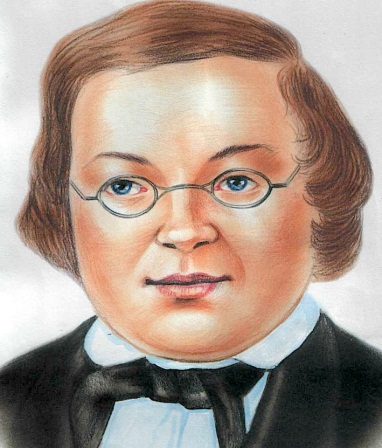 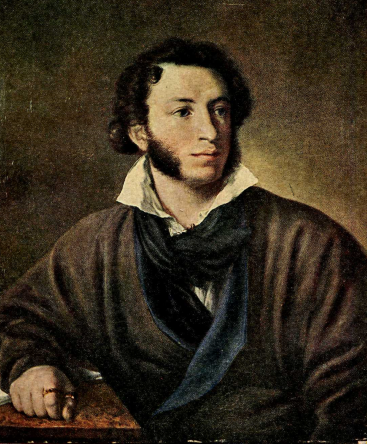 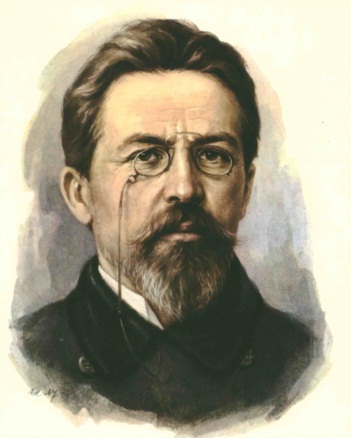 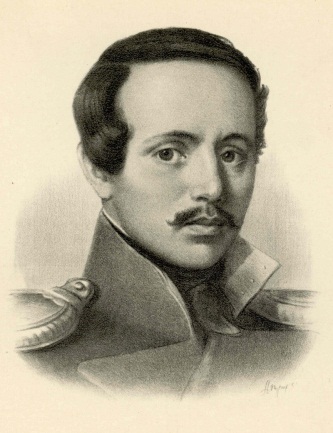 __________________    __________________   ________________    _________________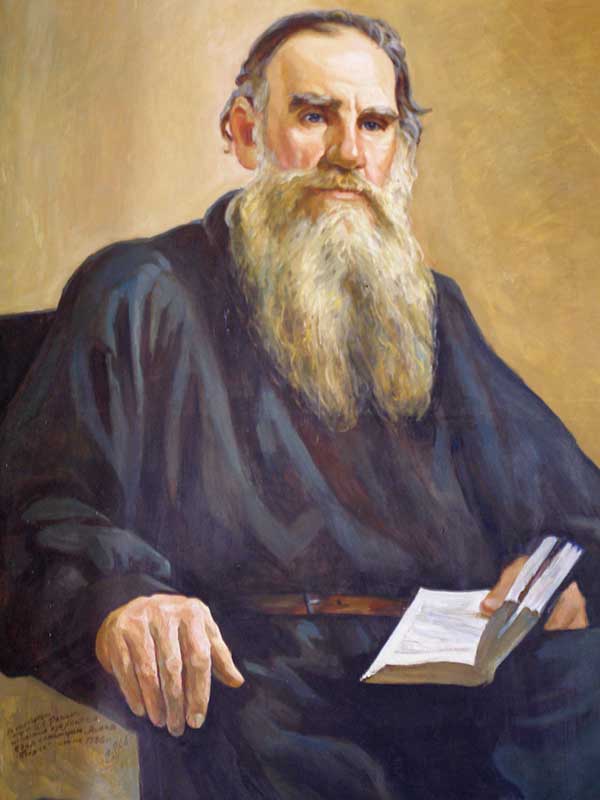 _________________________Чудесный мир классики._____________________________________                                                              Вариант 21. Укажи автора произведения «Дары Терека»?⁪1) М.Ю.Лермонтов ⁪    2) А.С.Пушкин⁪ 3) П.П.Ершов ⁪        4) С.А.Есенин2. Укажи рассказ А.П.Чехова?⁪ 1) «Как мужик убрал камень» ⁪ 2) «Мальчики»⁪ 3) «Детство» ⁪                    4) «Страшный рассказ»3. Отметь чудо, которого не было в сказке А.С.Пушкина «Сказка о мёртвой царевне»?⁪ 1) разговор с солнцем ⁪ 2) говорящее зеркало⁪ 3) разговор с месяцем ⁪ 4) кони с золотыми хвостами и алмазными копытами4. Отметь правильное значение слова ПЕРСТЫ⁪ 1) пальцы ⁪      2) кольца⁪ 3) руки ⁪         4) глаза5. Укажи произведение, к которому подходит данная пословица.Нет лучше дружка, чем родная матушка.⁪ 1) «Детство» ⁪                       2) «Мальчики»⁪ 3) «Как мужик камень убрал» ⁪    4) «Ашик-Кериб»6. Укажи произведение, которое не принадлежит перу А.С.Пушкина⁪ 1) «Как мужик камень убрал»⁪ 2) «Няне» ⁪ 3) «Туча»7. Узнай и подпиши классиков ( П.П. Ершов, А. П. Чехов, Л Н Толстой, М.Ю. Лермонтов, А.С. Пушкин)__________________    __________________   ________________    __________________________________________